The Minnesota Jaycees Charitable Foundation 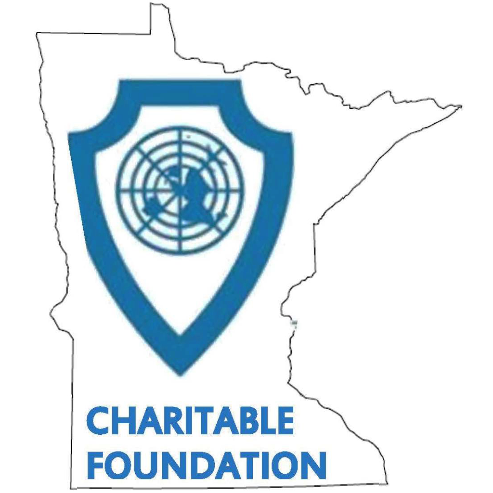 Hall of LeadershipThis prestigious award recognizes former Jaycees, over 40 years of age who have displayed leadership abilities during their career and continue the traditions of leadership and service in their profession and community.Every community has past Jaycees who are worth of being recognized in the Hall of Leadership. Don’t let their achievements go without recognition simply because no one took the Jaycee opportunity to nominate them. Please take time to review the nomination form and to share the information with all of your chapter members. The Hall of Leadership Luncheon will be held in conjunction with the JCI Minnesota All-State Convention. Deadline for the Hall of Leadership Nomination is March 15th !The Minnesota Jaycees Charitable FoundationHall of LeadershipPurposeTo recognize former Jaycees over 40 years of age whose active leadership qualities during their Jaycee career contributed to a continuation of leadership and service in their communities subsequent to their active Jaycee years. Activities and accomplishments must exemplify the Jaycee Creed.CriteriaCandidates must serve as an unselfish example of leadership and integrity worthy of emulation by active Jaycees everywhere and demonstrate excellence in at least two of the following five areas.Personal improvement or accomplishmentFinancial success or economic innovationLeadership in the fields of science, government, religion, the arts, education or business and professionsPhilanthropic contribution or voluntary serviceAny other important contributions to community, state or nationPublicationsNews releases will be sent to hometown media upon request and as specified by the inductee.Induction CeremonyA plaque of honor is presented at the annual Hall of Leadership held in conjunction with the JCI Minnesota Spring All-State Convention. Hall of Leadership inductees or representative, in inductee is deceased or unable to attend, will be expected to attend the ceremony. Lunch is provided for the honoree, and one guests. Priority seating of one table will be reserved for chapters of honorees. NominationsInductees will be chosen by a review committee from all nominations submitted to the Minnesota Jaycees Charitable Foundation. Nominees may be living or deceased. Each nominee ( or family members of deceased nominee) must submit a typed essay detailing how the Jaycee experience impacted his/her life. Qualified nominators may submit more than one nominee. FeeThere is a $250 nomination fee that will be refunded if the candidate is not selected as an honoree. Mail the nomination feed to Minnesota Jaycees Charitable Foundation
Attn: Hall of Leadership
1405 N Lilac Dr #125
Golden Valley, MN 55422You can email the nomination form and nominee essay to chair@jcimnfoundation.org or mail to the above address.All materials must be received by the Minnesota Jaycees Charitable Foundation by March 15th to be eligible.The Minnesota Jaycees Charitable FoundationHall of Leadership Honoree Nomination FormI. PERSONAL INFORMATION Nominee’s Name:      Address:      City:       	State:       	Zip:      Phone:       	Email Address:      Date of Birth:      	Date of Death (If applicable and attach obituary):      Spouse’s Full Name:      Children’s Names:      Number of grandchildren:      Schools attended (degrees, academic honors, etc.):      If necessary, use additional paper to answer the following questions II. POST NON-JAYCEE CAREER Current occupation/profession (title, business, etc.):      Describe how nominee serves as an unselfish example of leadership and integrity worthy of emulation by active Jaycees everywhere. Please briefly describe excellence in at least two of the following areas. Personal improvement or accomplishment. Financial success or economic innovation. Leadership in the fields of science, government, religion, the arts, education or business and professions. Philanthropic contribution or voluntary service. Any other important contributions to community, state or nation. 

     III. Jaycee Career Year Joined:      	 Year regular membership ended:       Name of chapter(s) where applicant served as a Jaycee:      Briefly summarized Jaycee activities and honors including local, state, national and international offices held: IV. How the Jaycee Experience Impacted My Life…Each living nominee is requested to share their Jaycee experience and how it has benefited them. Families of deceased nominees are also invited to record their remembrances of the Jaycee influence in the nominee’s life. This section of the nomination application must be typed and on a separate piece of paper. Please list the name, address, telephone number and e-mail address of the person(s) responsible for all information listed in this application. Nominator’s Name:      Address:      Telephone Number(s):      E-Mail Address:      